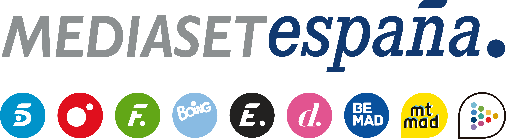 Madrid, 10 de abril de 2023El encuentro de Isa Pantoja con sus primos Manuel y Alma y una nueva ceremonia de salvación, en ‘Supervivientes: Tierra de Nadie’Raquel Mosquera, tercera expulsada definitiva, analizará en plató su paso por el concurso, este martes en Telecinco con Carlos Sobera al frente.Tras el emocionante reencuentro con Asraf Beno, su actual pareja, el viaje de Isa Pantoja a Honduras servirá también para que pueda sorprender a sus primos, Manuel Cortés y Alma Bollo, con sendos encuentros que centrarán la atención junto a una nueva ceremonia de salvación de la sexta gala de ‘Supervivientes: Tierra de Nadie’ que Carlos Sobera y Laura Madrueño conducirán este martes 11 de abril en Telecinco (22:00h) y que arrancará antes con contenido exclusivo en Mitele PLUS.Uno de los cuatro nominados, Adara Molinero, Katerina Safarova, Asraf Beno y Yaiza Martín, el que más apoyo haya acumulado hasta ese momento en la votación abierta en la app de Mitele, quedará fuera de la lista de un proceso de eliminación que se resolverá el jueves.Además, los supervivientes disputarán un espectacular juego ‘por el lujo’, titulado ‘El peso del mundo’. En él, tendrán que guiar a ciegas y siguiendo las indicaciones de uno de sus compañeros una bola gigante a través de una yincana.El espacio, que recibirá en el plató a la tercera expulsada definitiva, Raquel Mosquera, abordará la última hora de la aventura con imágenes inéditas del encuentro entre Asraf Beno e Isa Pantoja y especial atención a las nuevas diferencias entre Adara Molinero y Manuel Cortés y a la tensión entre Ginés ‘Corregüela’, Yaiza Martín y Asraf Beno, entre otras situaciones. 